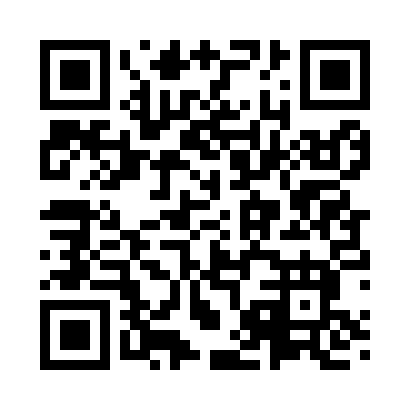 Prayer times for Emmetsburg, Iowa, USAMon 1 Jul 2024 - Wed 31 Jul 2024High Latitude Method: Angle Based RulePrayer Calculation Method: Islamic Society of North AmericaAsar Calculation Method: ShafiPrayer times provided by https://www.salahtimes.comDateDayFajrSunriseDhuhrAsrMaghribIsha1Mon3:565:431:235:289:0210:492Tue3:575:441:235:289:0210:483Wed3:585:451:235:289:0210:484Thu3:595:451:235:289:0110:475Fri4:005:461:235:289:0110:476Sat4:015:461:245:289:0110:467Sun4:025:471:245:289:0010:458Mon4:035:481:245:289:0010:459Tue4:045:491:245:288:5910:4410Wed4:055:491:245:288:5910:4311Thu4:065:501:245:288:5810:4212Fri4:075:511:245:288:5810:4113Sat4:095:521:255:288:5710:4014Sun4:105:531:255:288:5610:3915Mon4:115:531:255:288:5610:3816Tue4:135:541:255:288:5510:3717Wed4:145:551:255:278:5410:3518Thu4:155:561:255:278:5410:3419Fri4:175:571:255:278:5310:3320Sat4:185:581:255:278:5210:3221Sun4:195:591:255:278:5110:3022Mon4:216:001:255:268:5010:2923Tue4:226:011:255:268:4910:2724Wed4:246:021:255:268:4810:2625Thu4:256:031:255:268:4710:2526Fri4:276:041:255:258:4610:2327Sat4:286:051:255:258:4510:2228Sun4:306:061:255:258:4410:2029Mon4:316:071:255:248:4310:1830Tue4:336:081:255:248:4210:1731Wed4:346:091:255:238:4110:15